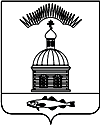 АДМИНИСТРАЦИЯ МУНИЦИПАЛЬНОГО ОБРАЗОВАНИЯ ГОРОДСКОЕ  ПОСЕЛЕНИЕ ПЕЧЕНГА ПЕЧЕНГСКОГО РАЙОНА МУРМАНСКОЙ ОБЛАСТИПОСТАНОВЛЕНИЕот «19» декабря 2019 года  					                                 № 279 п. ПеченгаВ соответствии с Решением Совета депутатов муниципального образования городское поселение Печенга Печенгского района Мурманской области от 29.11.2019 № 18 «О внесении изменений в решение Совета депутатов от 19 декабря 2018 года №  308  «Об утверждении бюджета муниципального образования городское поселение Печенга на 2019 год», администрация муниципального образования городское поселение Печенга Печенгского района Мурманской области ПОСТАНОВЛЯЕТ:Внести изменения в муниципальную программу «Развитие культуры и молодежной политики на территории муниципального образования городское поселение Печенга Печенгского района Мурманской области на 2019 год», утвержденную Постановлением администрации муниципального образования городское поселение Печенга Печенгского района Мурманской области от 14 ноября 2018 года № 223 и изложить в новой редакции, согласно Приложению к настоящему Постановлению.             Настоящее постановление опубликовать (обнародовать) в соответствии с Положением о порядке опубликования (обнародования) и вступления в силу муниципальных правовых актов органов местного самоуправления муниципального образования городское поселение Печенга Печенгского района.Настоящее постановление вступает в силу с момента опубликования (обнародования).Контроль за исполнением настоящего Постановления возложить на директора Муниципального бюджетного учреждения  «Культурно-досуговый центр «Платформа». Глава администрации муниципального образования городское поселение  Печенга                                                             Н.Г. Жданова  МУНИЦИПАЛЬНАЯ ПРОГРАММА«Развитие культуры и молодежной политики на территории муниципального образования городское поселение Печенга Печенгского района Мурманской области на 2019 год»Паспортмуниципальной программы«Развитие культуры и молодежной политики на территории муниципального образования городское поселение Печенга Печенгского района Мурманской области на 2019 год»ПОНЯТИЯ И ТЕРМИНЫМуниципальная программа (далее - Программа) — это увязанный по ресурсам, исполнителям и срокам осуществления комплекс социально-экономических, организационно-хозяйственных и других мероприятий, утвержденный нормативными правовыми актами муниципального образования, обеспечивающих эффективное решение целевых задач и требующих муниципальной поддержки.Муниципальная услуга - предоставление возможности любым физическим лицам в независимости от пола, возраста, национальности, образования, социального положения политических убеждений право на свободу творчества, равный доступ к участию в культурной жизни и пользованию культурными благами в порядке, установленном действующим законодательством.Учреждение культуры - учреждение, основная деятельность которого направлена на предоставление/выполнение населению и организациям разнообразных услуг/работ культурно-досугового, информационно-просветительского, оздоровительного и развлекательного характера, а также на создание условий для занятий самодеятельным (любительским) художественным творчеством, развития любительского искусства, традиционных художественных промыслов и ремесел.Услуга учреждения культуры - результат непосредственного взаимодействия учреждения культуры и потребителя, а также собственной деятельности учреждения культуры по удовлетворению потребности потребителя.Культурно-досуговое мероприятие – массовое мероприятие, направленное на удовлетворение духовных, эстетических, интеллектуальных и других потребностей населения в сфере культуры и досуга, способствующее приобщению граждан к культурным ценностям, проводимое в специально определенных для этого местах (в помещениях, на территориях, а также в зданиях, сооружениях, на прилегающих к ним территориях, предназначенных (в том числе временно) или подготовленных для проведения такого мероприятия).Культурно-досуговое формирование - добровольное объединение людей, основанное на общности интересов, запросов и потребностей в занятиях любительским художественным, декоративно-прикладным, изобразительным и техническим творчеством, в совместной творческой деятельности, способствующей развитию дарований его участников, освоению и созданию ими культурных ценностей, а также основанное на единстве стремления людей к получению актуальной информации и прикладных знаний в различных областях общественной жизни, культуры, науки и техники, к овладению полезными навыками в области культуры быта, здорового образа жизни, организации досуга и отдыха.Коллектив любительского художественного творчества – это форма организованной деятельности группы людей, основанной на общности художественных интересов, совместном учебно-творческом процессе по освоению теоретических основ и исполнительских навыков музыкального, хореографического, театрального, циркового, изобразительного и декоративно-прикладного искусства.Любительское объединение, клуб по интересам - организационно оформленное добровольное объединение людей, занятых социально-полезной культурно-досуговой деятельностью в целях удовлетворения многообразных духовных запросов и интересов в сфере свободного времени.ХАРАКТЕРИСТИКА ПРОБЛЕМЫ, НА РЕШЕНИЕ КОТОРОЙНАПРАВЛЕНА ПРОГРАММАВ современных условиях культура является важнейшим показателем духовного здоровья населения, социальной стабильности, привлекательности территории для проживания. Решение задач в области социально-экономического развития государства - один из важных факторов не только для обеспечения прав граждан на участие в культурной жизни, но и развития гражданского общества в целом. В соответствии с Федеральным законом от 06.10.2003 № 131-ФЗ «Об общих принципах организации местного самоуправления в Российской Федерации» к полномочиям органов местного самоуправления относятся вопросы по созданию условий для организации досуга населения и сохранения культурно-исторического наследия.Культурно-досуговое учреждение (МБУ «КДЦ «Платформа») призвано решать задачи по повышению эффективности, качества, расширению спектра услуг, вовлечению населения в активную социально-культурную деятельность, обеспечению широкого доступа различных слоев населения к нематериальному культурному наследию, развитию традиционного народного творчества. Основные направления культурной политики, которые осуществляет муниципальное учреждение культуры, соответствуют целям и задачам программы. Это: - проведение поселковых и открытых поселковых творческих фестивалей и конкурсов, - организация и проведение культурно-массовых мероприятий, посвященных календарным датам и государственным праздникам, - организация деятельности клубных формирований, - поддержка деятельности по сохранению и развитию традиционной народной культуры, проведение текущих ремонтов, укрепление и развитие материально-технической базы учреждения.Деятельность учреждения культуры способствует развитию творческого потенциала населения и повышает уровень образованности граждан, направлена на духовно-нравственное воспитание детей и молодежи, профилактику асоциальных явлений. При этом отмечается наличие активного спроса на услуги в части организации досуга, проведения различных по форме и тематике культурно-досуговых мероприятий, общепоселковых праздников, развлекательных мероприятий, направленных на сохранение семейных традиций. В 2018 году на муниципальном уровне проводились различные поселковые мероприятия. Опыт показал, что дополнительная муниципальная поддержка содействует созданию благоприятных условий для дальнейшего развития данного направления, повышает статус и престиж органов местного самоуправления, помогает привлекать широкие слои горожан, большее количество детей и молодежи, людей пенсионного возраста  к семейным, общепоселовым, профессиональным традициям.Молодежная политика является неотъемлемой составной частью социальной политики  и определяется как деятельность муниципалитета, направленная на создание правовых, экономических и организационных условий и гарантий для самореализации личности молодого человека и развития молодежных объединений, движений и инициатив.  Решение задач по сохранению, развитию и формированию культурных традиций программным методом является эффективным инструментом реализации муниципальной культурной политики, направленной на обеспечение населения качественными услугами, стимулирование развития положительного опыта и поиск новых форм организации и проведения общепоселковых мероприятий, улучшение качества жизни жителей.Разработка программы обусловлена необходимостью определения комплекса мероприятий, осуществляемых органами местного самоуправления по формированию и реализации приоритетных направлений культурной политики поселения в долгосрочной перспективе.Реализация программных мероприятий позволит активизировать работу по совершенствованию сферы досуга, внедрение инновационных форм культурно-досуговой деятельности, обеспечению равного доступа к культурным ценностям для всех социальных групп, выполнение основных мероприятий по модернизации сферы культуры поселения.Планируется активнее применять механизм исследования рынка культурных услуг (проведение социологических опросов на понимание спроса и формирование предложения культурного продукта или услуги, описание целевой аудитории мероприятий, внедрение форм обратной связи). Мониторинг результатов мероприятий будет включен в постоянную практику работы специалистов учреждения культуры. Стимулирование проектной деятельности учреждения, обучение специалистов новым методам организации работы учреждения и проведения культурно - социальных акций позволят решить эти и другие проблемы развития культурно - досугового учреждения.Реализация Программы позволит стимулировать учреждение культуры на проведение более самостоятельной, стратегически выверенной, долгосрочно и краткосрочно спланированной работы, результат которой - увеличение востребованности у населения, расширение спектра услуг в сфере культуры и повышение их качества за счет адресности проектов и мероприятий, роста профессионализма сотрудников учреждения через систему непрерывного образования.   Развитие сферы культуры поселения и её устойчивое функционирование напрямую зависят от ресурсного обеспечения отрасли и его эффективного использования.Осуществление мероприятий, направленных на модернизацию сферы культуры, укрепление материально-технической базы, внедрение инновационных форм работы, учреждением культуры города требует согласованного использования финансовых и материальных ресурсов, что обуславливает необходимость использования программно-целевого метода. Муниципальная программа разработана в соответствии с Федеральным законом от 06.10.2003 № 131-ФЗ «Об общих принципах организации местного самоуправления в Российской Федерации»; Распоряжение Правительства РФ от 29.11.2014 N 2403-р «Об утверждении Основ государственной молодежной политики РФ на период до 2025 года»; концепцией долгосрочного социально-экономического развития Российской Федерации до 2020 года, утвержденной распоряжением Правительства Российской Федерации от 17.11.2008 № 1662-р.4. ОСНОВНЫЕ ЦЕЛИ И ЗАДАЧИ ПРОГРАММЫ С УКАЗАНИЕМ СРОКОВ                                  И ЭТАПОВ ЕЕ РЕАЛИЗАЦИИ, А ТАКЖЕ ЦЕЛЕВЫХ ИНДИКАТОРОВ                                     И ПОКАЗАТЕЛЕЙОсновной целью  Программы являются:           Сохранение культурного наследия, возрождение традиционных культурных ценностей, обеспечение единого культурного пространства и свободы творчества, развитие культурного и духовного потенциала населения города.Задачами Программы, реализация которых позволит достичь поставленной цели, являются:обеспечение развития творческого потенциала и организация досуга населения;повышение качества услуг, предоставляемых учреждением культуры;сохранение и развитие культурных традиций городского поселения Печенга путем вовлечения горожан к участию в общепоселковых и праздничных мероприятиях;развитие основных и поиск новых форм организации содержательного досуга молодежи. Поддержка творчески одаренной молодежи;формирование у молодежи активной жизненной позиции, готовности к участию в общественной жизни города и страны;Реализация Программы рассчитана на 2019 года.Основные целевые индикаторыи показатели эффективности реализации Программы5. ПРОГРАММНЫЕ МЕРОПРИЯТИЯ      Перечень программных мероприятий с объемом финансирования представлен в приложении № 1 к Программе.      Перечень программных мероприятий с показателями результативности выполнения мероприятий представлен в приложении № 2 к Программе.6. МЕХАНИЗМ РЕАЛИЗАЦИИ ПРОГРАММЫ     МБУ «КДЦ «Платформа» – ответственный исполнитель муниципальной Программы:     - осуществляет текущее управление мероприятиями Программы, контроль за ходом выполнения мероприятий Программы, подготовку в установленном порядке отчетности по реализации программы;     - с учетом выделяемых на реализацию Программы финансовых средств ежегодно в установленном порядке принимает меры по уточнению целевых показателей по программным мероприятиям, механизму реализации Программы, составу соисполнителей;    - проводит мониторинг реализации программных мероприятий;    - осуществляет подготовку предложений по корректировке Программы.Приложение № 1 к ПрограммеПеречень программных мероприятий с объёмом финансированияВ перечне программных мероприятий с объемом финансирования используются сокращения:ФБ - федеральный бюджет;ОБ - областной бюджет;МБ - местный бюджет;РБ – районный бюджет; ВБС - внебюджетные средства.Приложение № 2 к ПрограммеПеречень программных мероприятийс показателями результативности выполнения мероприятийО внесении изменений в муниципальную программу «Развитие культуры и  молодежной политики на территории муниципального образования городское поселение Печенга Печенгского района Мурманской области на 2019 год»ПРИЛОЖЕНИЕ к постановлению администрации муниципального образования городское поселение Печенга от «19» декабря 2019 года № 279Цели программыСохранение культурного наследия, возрождение традиционных культурных ценностей, обеспечение единого культурного пространства и свободы творчества, развитие культурного и духовного потенциала населения муниципального образования городское поселение Печенга Печенгского района Мурманской областиЗадачи программыМероприятия, направленные на достижение индикативных значений по заработной плате отдельных категорий работников, определенных Указами президента Российской Федерации Повышение качества услуг, предоставляемых учреждением культуры.Целевые показатели (индикаторы) реализации Программы                       Количество кружков и клубных формирований (далее по тексту – клубное формирование);Доля клубных формирований для детей из общего количества клубных формирований;Общее количество участников клубных формирований;Количество культурно-массовых мероприятий, организованных учреждением;Количество посетителей (зрителей) культурно-массовых мероприятий;Уровень удовлетворенности населения качеством предоставления услуг учреждением;Количество культурно-массовых мероприятий для молодежи;Количество участников культурно-массовых мероприятий для молодежи;Количество посетителей культурно-массовых мероприятий для молодежи;Улучшение материально-технического состояния учреждения;Количество культурно-массовых, праздничных и иных зрелищных мероприятий для жителей (народные гуляния, памятные даты, праздники и т. д.);Доля населения, участвующего в мероприятияхСроки и этапы реализации Программы2019 годФинансовое обеспечение Программы (тыс. руб.)Всего по программе:18568,76858  тыс. рублей, в том числе:ОБ:1611,08445  тыс. рублей;МБ: 16957,68413  тыс. рублей.Ожидаемые конечные результаты реализации  Программы                                 сохранение и развитие единого культурного пространства на муниципальном уровне;повышение привлекательности для различных возрастных и социальных групп организованного культурного досуга и вследствие этого увеличение количества посещений мероприятий, проводимых учреждением;увеличение количества населения, учавствующего в мероприятиях проводимых учреждением, активное вовлечение жителей в организованную культурно-досуговую деятельность;повышение художественного и технического уровня мероприятий, проводимых учреждением;повышение эффективности деятельности культурно-досугового учреждения, его конкурентоспособности на рынке социокультурных услуг, наиболее полное удовлетворение спроса населения на услуги, предоставляемые населением;осуществление мероприятий, направленных на модернизацию сферы культуры, укрепление материально-технической базы, внедрение инновационных форм работы учреждения;создание благоприятных условий для вовлечения населения в общественно-культурную жизнь поселения, обеспечение равного доступа к культурным ценностям для всех социальных групп;обогащение среды через ее наполнение культурными событиями, формирование благоприятного социального климата в поселении, создание многообразного и информационного пространства;улучшение эмоциональной и интеллектуальной атмосферы среди молодежи, воспитание подрастающего поколения, включенного во все сферы жизнедеятельности.Заказчик ПрограммыАдминистрация муниципального образования городское поселение Печенга Печенгского района Мурманской областиОтветственны исполнитель ПрограммыМуниципальное бюджетное учреждение «Культурно-досуговый центр «Платформа» (далее – МКУ «КДЦ «Платформа»Адрес размещения Программы на официальном сайте администрации   муниципального образования городское поселение Печенга                        http://pechenga51.ru/№ п/пЦель, задачи и показатели(индикаторы)Ед.изм.Значение показателя (индикатора)Значение показателя (индикатора)Значение показателя (индикатора)№ п/пЦель, задачи и показатели(индикаторы)Ед.изм.Год реализации ПрограммыГод реализации ПрограммыГод реализации Программы№ п/пЦель, задачи и показатели(индикаторы)Ед.изм.201920192019Цель: Сохранение культурного наследия, возрождение традиционных культурных ценностей, обеспечение единого культурного пространства и свободы творчества, развитие культурного и духовного потенциала населения муниципального образования городское поселение Печенга Печенгского района Мурманской областиЦель: Сохранение культурного наследия, возрождение традиционных культурных ценностей, обеспечение единого культурного пространства и свободы творчества, развитие культурного и духовного потенциала населения муниципального образования городское поселение Печенга Печенгского района Мурманской областиЦель: Сохранение культурного наследия, возрождение традиционных культурных ценностей, обеспечение единого культурного пространства и свободы творчества, развитие культурного и духовного потенциала населения муниципального образования городское поселение Печенга Печенгского района Мурманской областиЦель: Сохранение культурного наследия, возрождение традиционных культурных ценностей, обеспечение единого культурного пространства и свободы творчества, развитие культурного и духовного потенциала населения муниципального образования городское поселение Печенга Печенгского района Мурманской областиЦель: Сохранение культурного наследия, возрождение традиционных культурных ценностей, обеспечение единого культурного пространства и свободы творчества, развитие культурного и духовного потенциала населения муниципального образования городское поселение Печенга Печенгского района Мурманской областиЦель: Сохранение культурного наследия, возрождение традиционных культурных ценностей, обеспечение единого культурного пространства и свободы творчества, развитие культурного и духовного потенциала населения муниципального образования городское поселение Печенга Печенгского района Мурманской областиЗадача 1. Мероприятия, направленные на достижение индикативных значений по заработной плате отдельных категорий работников, определенных Указами президента Российской ФедерацииЗадача 1. Мероприятия, направленные на достижение индикативных значений по заработной плате отдельных категорий работников, определенных Указами президента Российской ФедерацииЗадача 1. Мероприятия, направленные на достижение индикативных значений по заработной плате отдельных категорий работников, определенных Указами президента Российской ФедерацииЗадача 1. Мероприятия, направленные на достижение индикативных значений по заработной плате отдельных категорий работников, определенных Указами президента Российской ФедерацииЗадача 1. Мероприятия, направленные на достижение индикативных значений по заработной плате отдельных категорий работников, определенных Указами президента Российской ФедерацииЗадача 1. Мероприятия, направленные на достижение индикативных значений по заработной плате отдельных категорий работников, определенных Указами президента Российской Федерации1.1.Мероприятия, направленные на достижение индикативных значений по заработной плате отдельных категорий работников, определенных Указами президента Российской Федерации%Не менее 100Не менее 100Не менее 100Задача 2. Повышение качества услуг, предоставляемых учреждением культурыЗадача 2. Повышение качества услуг, предоставляемых учреждением культурыЗадача 2. Повышение качества услуг, предоставляемых учреждением культурыЗадача 2. Повышение качества услуг, предоставляемых учреждением культурыЗадача 2. Повышение качества услуг, предоставляемых учреждением культурыЗадача 2. Повышение качества услуг, предоставляемых учреждением культуры2.1.Количество клубных формированийшт.не менее 6не менее 6не менее 62.1.Доля клубных формирования для детей из общего количества клубных формирований% не менее 50 не менее 50 не менее 502.1.Общее количество участников клубных формированийчел.не менее 150не менее 150не менее 1502.1.Количество  культурно-массовых мероприятий, организованных учреждением культурышт.не менее 75не менее 75не менее 752.1.Количество посетителей (зрителей) культурно-массовых мероприятийчел.не менее 15 000не менее 15 000не менее 15 0002.1.Уровень удовлетворенности населения города качеством предоставления услуг учреждением культуры%не менее 83,5не менее 83,5не менее 83,52.1.2.1.Количество культурно-массовых  мероприятий  для молодежишт.не  менее 20не  менее 20не  менее 202.1.Количество  участников культурно-массовых   мероприятий  для молодежи чел.не менее 200не менее 200не менее 2002.1.Количество  посетителей   культурно-массовых мероприятий  для молодежичел.не менее 2000не менее 2000не менее 20002.2.Содержание и улучшение материально-технического состояния территории и здания учреждения культурыда/нетдадада2.3.Количество поселковых культурно-массовых, праздничных и иных зрелищных мероприятий для жителей (народные гуляния, памятные даты, праздники и т.д.)шт.15-2015-2015-202.3.Доля населения, участвующего в мероприятиях%50-6050-6050-60№ п/пЦели, задачи, мероприятиеСрок исполненияИсточники финансированияОбъём финансирования,тысяч рублейИсполнители, соисполнители№ п/пЦели, задачи, мероприятиеСрок исполненияИсточники финансированияИсполнители, соисполнители123456Цель: Сохранение культурного наследия, возрождение традиционных культурных ценностей, обеспечение единого культурного пространства и свободы творчества, развитие культурного и духовного потенциала населения муниципального образования городское поселение Печенга Печенгского района Мурманской областиЦель: Сохранение культурного наследия, возрождение традиционных культурных ценностей, обеспечение единого культурного пространства и свободы творчества, развитие культурного и духовного потенциала населения муниципального образования городское поселение Печенга Печенгского района Мурманской областиЦель: Сохранение культурного наследия, возрождение традиционных культурных ценностей, обеспечение единого культурного пространства и свободы творчества, развитие культурного и духовного потенциала населения муниципального образования городское поселение Печенга Печенгского района Мурманской областиЦель: Сохранение культурного наследия, возрождение традиционных культурных ценностей, обеспечение единого культурного пространства и свободы творчества, развитие культурного и духовного потенциала населения муниципального образования городское поселение Печенга Печенгского района Мурманской областиЦель: Сохранение культурного наследия, возрождение традиционных культурных ценностей, обеспечение единого культурного пространства и свободы творчества, развитие культурного и духовного потенциала населения муниципального образования городское поселение Печенга Печенгского района Мурманской областиЦель: Сохранение культурного наследия, возрождение традиционных культурных ценностей, обеспечение единого культурного пространства и свободы творчества, развитие культурного и духовного потенциала населения муниципального образования городское поселение Печенга Печенгского района Мурманской областиЗадача 1. Мероприятия, направленные на достижение индикативных значений по заработной плате отдельных категорий работников, определенных Указами президента Российской ФедерацииЗадача 1. Мероприятия, направленные на достижение индикативных значений по заработной плате отдельных категорий работников, определенных Указами президента Российской ФедерацииЗадача 1. Мероприятия, направленные на достижение индикативных значений по заработной плате отдельных категорий работников, определенных Указами президента Российской ФедерацииЗадача 1. Мероприятия, направленные на достижение индикативных значений по заработной плате отдельных категорий работников, определенных Указами президента Российской ФедерацииЗадача 1. Мероприятия, направленные на достижение индикативных значений по заработной плате отдельных категорий работников, определенных Указами президента Российской ФедерацииЗадача 1. Мероприятия, направленные на достижение индикативных значений по заработной плате отдельных категорий работников, определенных Указами президента Российской Федерации1.1.Мероприятия, направленные на достижение индикативных значений по заработной плате отдельных категорий работников, определенных Указами президента Российской Федерации в течение всего периодаФБ            0,0МБУ «КДЦ «Платформа»1.1.Мероприятия, направленные на достижение индикативных значений по заработной плате отдельных категорий работников, определенных Указами президента Российской Федерации в течение всего периодаОБ            0,0МБУ «КДЦ «Платформа»1.1.Мероприятия, направленные на достижение индикативных значений по заработной плате отдельных категорий работников, определенных Указами президента Российской Федерации в течение всего периодаМБ            5460,560МБУ «КДЦ «Платформа»1.1.Мероприятия, направленные на достижение индикативных значений по заработной плате отдельных категорий работников, определенных Указами президента Российской Федерации в течение всего периодаРБ0,0МБУ «КДЦ «Платформа»1.1.Мероприятия, направленные на достижение индикативных значений по заработной плате отдельных категорий работников, определенных Указами президента Российской Федерации в течение всего периодаВБС           0,0МБУ «КДЦ «Платформа»1.1.Мероприятия, направленные на достижение индикативных значений по заработной плате отдельных категорий работников, определенных Указами президента Российской Федерации в течение всего периодаИтого:        5460,560МБУ «КДЦ «Платформа»1.2.Компенсация расходов на оплату стоимости проезда и провоза багажа к месту использования отпуска и обратно лицам, работающим в организациях, финансируемых из местного бюджетав течение всего периодаФБ            0,0МБУ «КДЦ «Платформа»1.2.Компенсация расходов на оплату стоимости проезда и провоза багажа к месту использования отпуска и обратно лицам, работающим в организациях, финансируемых из местного бюджетав течение всего периодаОБ            0,0МБУ «КДЦ «Платформа»1.2.Компенсация расходов на оплату стоимости проезда и провоза багажа к месту использования отпуска и обратно лицам, работающим в организациях, финансируемых из местного бюджетав течение всего периодаМБ            15,82064МБУ «КДЦ «Платформа»1.2.Компенсация расходов на оплату стоимости проезда и провоза багажа к месту использования отпуска и обратно лицам, работающим в организациях, финансируемых из местного бюджетав течение всего периодаРБ0,0МБУ «КДЦ «Платформа»1.2.Компенсация расходов на оплату стоимости проезда и провоза багажа к месту использования отпуска и обратно лицам, работающим в организациях, финансируемых из местного бюджетав течение всего периодаВБС           0,0МБУ «КДЦ «Платформа»1.2.Компенсация расходов на оплату стоимости проезда и провоза багажа к месту использования отпуска и обратно лицам, работающим в организациях, финансируемых из местного бюджетав течение всего периодаИтого:        15,82064МБУ «КДЦ «Платформа»1.3.Субсидия на софинансирование расходов, направляемых на оплату труда и начисления на выплаты по оплате труда работников муниципальных учреждений: на повышение оплаты труда в течение всего периодаФБ            0,0МБУ «КДЦ «Платформа»1.3.Субсидия на софинансирование расходов, направляемых на оплату труда и начисления на выплаты по оплате труда работников муниципальных учреждений: на повышение оплаты труда в течение всего периодаОБ            1073,161МБУ «КДЦ «Платформа»1.3.Субсидия на софинансирование расходов, направляемых на оплату труда и начисления на выплаты по оплате труда работников муниципальных учреждений: на повышение оплаты труда в течение всего периодаМБ            56,483МБУ «КДЦ «Платформа»1.3.Субсидия на софинансирование расходов, направляемых на оплату труда и начисления на выплаты по оплате труда работников муниципальных учреждений: на повышение оплаты труда в течение всего периодаРБ0,0МБУ «КДЦ «Платформа»1.3.Субсидия на софинансирование расходов, направляемых на оплату труда и начисления на выплаты по оплате труда работников муниципальных учреждений: на повышение оплаты труда в течение всего периодаВБС           0,0МБУ «КДЦ «Платформа»1.3.Субсидия на софинансирование расходов, направляемых на оплату труда и начисления на выплаты по оплате труда работников муниципальных учреждений: на повышение оплаты труда в течение всего периодаИтого:        1129,644МБУ «КДЦ «Платформа»Итого по задаче 1.Итого по задаче 1.Итого по задаче 1.ФБ            0,0Итого по задаче 1.Итого по задаче 1.Итого по задаче 1.ОБ            1073,161Итого по задаче 1.Итого по задаче 1.Итого по задаче 1.МБ            5532,86364Итого по задаче 1.Итого по задаче 1.Итого по задаче 1.РБ0,0Итого по задаче 1.Итого по задаче 1.Итого по задаче 1.ВБС           0,0Итого по задаче 1.Итого по задаче 1.Итого по задаче 1.Итого:        6606,02464Задача 2. Повышение качества услуг, предоставляемых учреждением культурыЗадача 2. Повышение качества услуг, предоставляемых учреждением культурыЗадача 2. Повышение качества услуг, предоставляемых учреждением культурыЗадача 2. Повышение качества услуг, предоставляемых учреждением культурыЗадача 2. Повышение качества услуг, предоставляемых учреждением культурыЗадача 2. Повышение качества услуг, предоставляемых учреждением культуры2.1.Развитие основных и поиск новых форм организации содержательного досуга, организация деятельности клубных формированийв течение всего периодаФБ            0,0МБУ «КДЦ «Платформа»2.1.Развитие основных и поиск новых форм организации содержательного досуга, организация деятельности клубных формированийв течение всего периодаОБ            0,0МБУ «КДЦ «Платформа»2.1.Развитие основных и поиск новых форм организации содержательного досуга, организация деятельности клубных формированийв течение всего периодаМБ            1340,0МБУ «КДЦ «Платформа»2.1.Развитие основных и поиск новых форм организации содержательного досуга, организация деятельности клубных формированийв течение всего периодаРБ0,0МБУ «КДЦ «Платформа»2.1.Развитие основных и поиск новых форм организации содержательного досуга, организация деятельности клубных формированийв течение всего периодаВБС           0,0МБУ «КДЦ «Платформа»2.1.Развитие основных и поиск новых форм организации содержательного досуга, организация деятельности клубных формированийв течение всего периодаИтого:        1340,0МБУ «КДЦ «Платформа»2.2.Содержание и улучшение материально-технического состояния территории и здания учреждения культурыв течение всего периодаФБ            0,0МБУ «КДЦ «Платформа»2.2.Содержание и улучшение материально-технического состояния территории и здания учреждения культурыв течение всего периодаОБ            0,0МБУ «КДЦ «Платформа»2.2.Содержание и улучшение материально-технического состояния территории и здания учреждения культурыв течение всего периодаМБ            5468,96176МБУ «КДЦ «Платформа»2.2.Содержание и улучшение материально-технического состояния территории и здания учреждения культурыв течение всего периодаРБ0,0МБУ «КДЦ «Платформа»2.2.Содержание и улучшение материально-технического состояния территории и здания учреждения культурыв течение всего периодаВБС           0,0МБУ «КДЦ «Платформа»2.2.Содержание и улучшение материально-технического состояния территории и здания учреждения культурыв течение всего периодаИтого:        5468,96176МБУ «КДЦ «Платформа»2.3.Организация отдыха и культурное обслуживание различных групп населения, в том числе проведение поселковых культурно-массовых, праздничных и иных зрелищных мероприятий для жителей (народные гуляния, памятные даты, праздники и т.д.)в течение всего периодаФБ            0,0МБУ «КДЦ «Платформа»2.3.Организация отдыха и культурное обслуживание различных групп населения, в том числе проведение поселковых культурно-массовых, праздничных и иных зрелищных мероприятий для жителей (народные гуляния, памятные даты, праздники и т.д.)в течение всего периодаОБ            0,0МБУ «КДЦ «Платформа»2.3.Организация отдыха и культурное обслуживание различных групп населения, в том числе проведение поселковых культурно-массовых, праздничных и иных зрелищных мероприятий для жителей (народные гуляния, памятные даты, праздники и т.д.)в течение всего периодаМБ            4587,54697МБУ «КДЦ «Платформа»2.3.Организация отдыха и культурное обслуживание различных групп населения, в том числе проведение поселковых культурно-массовых, праздничных и иных зрелищных мероприятий для жителей (народные гуляния, памятные даты, праздники и т.д.)в течение всего периодаРБ0,0МБУ «КДЦ «Платформа»2.3.Организация отдыха и культурное обслуживание различных групп населения, в том числе проведение поселковых культурно-массовых, праздничных и иных зрелищных мероприятий для жителей (народные гуляния, памятные даты, праздники и т.д.)в течение всего периодаВБС           0,0МБУ «КДЦ «Платформа»2.3.Организация отдыха и культурное обслуживание различных групп населения, в том числе проведение поселковых культурно-массовых, праздничных и иных зрелищных мероприятий для жителей (народные гуляния, памятные даты, праздники и т.д.)в течение всего периодаИтого:        4587,54697МБУ «КДЦ «Платформа»2.4.Предоставление субсидий бюджетам, автономным и иным некоммерческим организациям на обеспечение развития и укрепления материально-технической базы муниципальных домов культуры2-3 кварталФБ            0,0МБУ «КДЦ «Платформа»2.4.Предоставление субсидий бюджетам, автономным и иным некоммерческим организациям на обеспечение развития и укрепления материально-технической базы муниципальных домов культуры2-3 кварталОБ            537,92345МБУ «КДЦ «Платформа»2.4.Предоставление субсидий бюджетам, автономным и иным некоммерческим организациям на обеспечение развития и укрепления материально-технической базы муниципальных домов культуры2-3 кварталМБ            28,31176МБУ «КДЦ «Платформа»2.4.Предоставление субсидий бюджетам, автономным и иным некоммерческим организациям на обеспечение развития и укрепления материально-технической базы муниципальных домов культуры2-3 кварталРБ0,0МБУ «КДЦ «Платформа»2.4.Предоставление субсидий бюджетам, автономным и иным некоммерческим организациям на обеспечение развития и укрепления материально-технической базы муниципальных домов культуры2-3 кварталВБС           0,0МБУ «КДЦ «Платформа»2.4.Предоставление субсидий бюджетам, автономным и иным некоммерческим организациям на обеспечение развития и укрепления материально-технической базы муниципальных домов культуры2-3 кварталИтого:        566,23521МБУ «КДЦ «Платформа»Итого по задаче 2.Итого по задаче 2.Итого по задаче 2.ФБ            0,0Итого по задаче 2.Итого по задаче 2.Итого по задаче 2.ОБ            537,92345Итого по задаче 2.Итого по задаче 2.Итого по задаче 2.МБ            11424,82049Итого по задаче 2.Итого по задаче 2.Итого по задаче 2.РБ0,0Итого по задаче 2.Итого по задаче 2.Итого по задаче 2.ВБС           0,0Итого по задаче 2.Итого по задаче 2.Итого по задаче 2.Итого:        11962,74394Итого по ПрограммеИтого по ПрограммеИтого по ПрограммеФБ            0,0Итого по ПрограммеИтого по ПрограммеИтого по ПрограммеОБ            1611,08445Итого по ПрограммеИтого по ПрограммеИтого по ПрограммеМБ            16957,68413Итого по ПрограммеИтого по ПрограммеИтого по ПрограммеРБ0,0Итого по ПрограммеИтого по ПрограммеИтого по ПрограммеВБС           0,0Итого по ПрограммеИтого по ПрограммеИтого по ПрограммеИтого:        18568,76858№ п/п№ п/пПодпрограмма, цели, задачи, наименование мероприятияСрок исполненияНаименованиепоказателяЕд.изм.Показатели результативности выполнения                 мероприятийПоказатели результативности выполнения                 мероприятийИсполнитель, соисполнитель№ п/п№ п/пПодпрограмма, цели, задачи, наименование мероприятияСрок исполненияНаименованиепоказателяЕд.изм.20192019Исполнитель, соисполнитель112345667Цель: Сохранение культурного наследия, возрождение традиционных культурных ценностей, обеспечение единого культурного пространства и свободы творчества, развитие культурного и духовного потенциала населения муниципального образования городское поселение Печенга Печенгского района Мурманской областиЦель: Сохранение культурного наследия, возрождение традиционных культурных ценностей, обеспечение единого культурного пространства и свободы творчества, развитие культурного и духовного потенциала населения муниципального образования городское поселение Печенга Печенгского района Мурманской областиЦель: Сохранение культурного наследия, возрождение традиционных культурных ценностей, обеспечение единого культурного пространства и свободы творчества, развитие культурного и духовного потенциала населения муниципального образования городское поселение Печенга Печенгского района Мурманской областиЦель: Сохранение культурного наследия, возрождение традиционных культурных ценностей, обеспечение единого культурного пространства и свободы творчества, развитие культурного и духовного потенциала населения муниципального образования городское поселение Печенга Печенгского района Мурманской областиЦель: Сохранение культурного наследия, возрождение традиционных культурных ценностей, обеспечение единого культурного пространства и свободы творчества, развитие культурного и духовного потенциала населения муниципального образования городское поселение Печенга Печенгского района Мурманской областиЦель: Сохранение культурного наследия, возрождение традиционных культурных ценностей, обеспечение единого культурного пространства и свободы творчества, развитие культурного и духовного потенциала населения муниципального образования городское поселение Печенга Печенгского района Мурманской областиЦель: Сохранение культурного наследия, возрождение традиционных культурных ценностей, обеспечение единого культурного пространства и свободы творчества, развитие культурного и духовного потенциала населения муниципального образования городское поселение Печенга Печенгского района Мурманской областиЦель: Сохранение культурного наследия, возрождение традиционных культурных ценностей, обеспечение единого культурного пространства и свободы творчества, развитие культурного и духовного потенциала населения муниципального образования городское поселение Печенга Печенгского района Мурманской областиЦель: Сохранение культурного наследия, возрождение традиционных культурных ценностей, обеспечение единого культурного пространства и свободы творчества, развитие культурного и духовного потенциала населения муниципального образования городское поселение Печенга Печенгского района Мурманской областиЗадача 1. Мероприятия, направленные на достижение индикативных значений по заработной плате отдельных категорий работников, определенных Указами президента Российской ФедерацииЗадача 1. Мероприятия, направленные на достижение индикативных значений по заработной плате отдельных категорий работников, определенных Указами президента Российской ФедерацииЗадача 1. Мероприятия, направленные на достижение индикативных значений по заработной плате отдельных категорий работников, определенных Указами президента Российской ФедерацииЗадача 1. Мероприятия, направленные на достижение индикативных значений по заработной плате отдельных категорий работников, определенных Указами президента Российской ФедерацииЗадача 1. Мероприятия, направленные на достижение индикативных значений по заработной плате отдельных категорий работников, определенных Указами президента Российской ФедерацииЗадача 1. Мероприятия, направленные на достижение индикативных значений по заработной плате отдельных категорий работников, определенных Указами президента Российской ФедерацииЗадача 1. Мероприятия, направленные на достижение индикативных значений по заработной плате отдельных категорий работников, определенных Указами президента Российской ФедерацииЗадача 1. Мероприятия, направленные на достижение индикативных значений по заработной плате отдельных категорий работников, определенных Указами президента Российской ФедерацииЗадача 1. Мероприятия, направленные на достижение индикативных значений по заработной плате отдельных категорий работников, определенных Указами президента Российской Федерации1.1.1.1.Мероприятия, направленные на достижение индикативных значений по заработной плате отдельных категорий работников, определенных Указами президента Российской Федерациив течение всего периодадостижение индикативных значений по заработной плате отдельных категорий работников%100100МБУ «КДЦ «Платформа»Задача 2. Повышение качества услуг, предоставляемых учреждением культурыЗадача 2. Повышение качества услуг, предоставляемых учреждением культурыЗадача 2. Повышение качества услуг, предоставляемых учреждением культурыЗадача 2. Повышение качества услуг, предоставляемых учреждением культурыЗадача 2. Повышение качества услуг, предоставляемых учреждением культурыЗадача 2. Повышение качества услуг, предоставляемых учреждением культурыЗадача 2. Повышение качества услуг, предоставляемых учреждением культурыЗадача 2. Повышение качества услуг, предоставляемых учреждением культурыЗадача 2. Повышение качества услуг, предоставляемых учреждением культуры2.1.2.1.Развитие основных и поиск новых форм организации содержательного досуга молодежи, организация деятельности клубных формированийв течение всего периодаКоличество клубных формированийшт.не менее 10не менее 10МБУ «КДЦ «Платформа»2.1.2.1.Развитие основных и поиск новых форм организации содержательного досуга молодежи, организация деятельности клубных формированийв течение всего периодаДоля клубных формирования для детей из общего количества клубных формирований% не менее 50 не менее 50МБУ «КДЦ «Платформа»2.1.2.1.Развитие основных и поиск новых форм организации содержательного досуга молодежи, организация деятельности клубных формированийв течение всего периодаОбщее количество участников клубных формированийчел.не менее 150не менее 150МБУ «КДЦ «Платформа»2.1.2.1.Развитие основных и поиск новых форм организации содержательного досуга молодежи, организация деятельности клубных формированийв течение всего периодаКоличество культурно-массовых  мероприятий, организованных учреждениемшт.не менее 75не менее 75МБУ «КДЦ «Платформа»2.1.2.1.Развитие основных и поиск новых форм организации содержательного досуга молодежи, организация деятельности клубных формированийв течение всего периодаКоличество посетителей  культурно-массовых мероприятийчел.не менее 15 000не менее 15 000МБУ «КДЦ «Платформа»2.1.2.1.Развитие основных и поиск новых форм организации содержательного досуга молодежи, организация деятельности клубных формированийв течение всего периодаУровень удовлетворенности населения города качеством предоставления услуг учреждением культуры%не менее 83,5не менее 83,5МБУ «КДЦ «Платформа»2.1.2.1.Развитие основных и поиск новых форм организации содержательного досуга молодежи, организация деятельности клубных формированийв течение всего периодаКоличество мероприятий, для молодежишт.не менее 20не менее 20МБУ «КДЦ «Платформа»2.1.2.1.Развитие основных и поиск новых форм организации содержательного досуга молодежи, организация деятельности клубных формированийв течение всего периодаКоличество участников мероприятий для молодежишт.не менее 200не менее 200МБУ «КДЦ «Платформа»2.1.2.1.Развитие основных и поиск новых форм организации содержательного досуга молодежи, организация деятельности клубных формированийв течение всего периодаКоличество посетителей мероприятий для молодежичел.не менее 2000не менее 2000МБУ «КДЦ «Платформа»2.2.2.2.Содержание и улучшение материально-технического состояния территории и здания учреждения культурыв течение всего периодаУлучшение материально-технического состояния учреждения культурыда/нетдадаМБУ «КДЦ «Платформа»2.3.Организация отдыха и культурное обслуживание различных групп населения, в том числе проведение поселковых культурно-массовых, праздничных и иных зрелищных мероприятий для жителей (народные гуляния, памятные даты, праздники и т.д.)Организация отдыха и культурное обслуживание различных групп населения, в том числе проведение поселковых культурно-массовых, праздничных и иных зрелищных мероприятий для жителей (народные гуляния, памятные даты, праздники и т.д.)в течение всего периодаКоличество поселковых культурно-массовых, праздничных и иных зрелищных мероприятий для жителей (народные гуляния, памятные даты, праздники и т.д.)шт.шт.15-20МБУ «КДЦ «Платформа»2.3.Организация отдыха и культурное обслуживание различных групп населения, в том числе проведение поселковых культурно-массовых, праздничных и иных зрелищных мероприятий для жителей (народные гуляния, памятные даты, праздники и т.д.)Организация отдыха и культурное обслуживание различных групп населения, в том числе проведение поселковых культурно-массовых, праздничных и иных зрелищных мероприятий для жителей (народные гуляния, памятные даты, праздники и т.д.)в течение всего периодаДоля населения, участвующего в мероприятиях%%50-60МБУ «КДЦ «Платформа»